
Собрание  представителей сельского поселения Артюшкино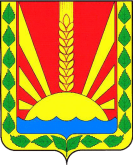 муниципального района Шенталинский Самарской  области________________________________________________________________________________________________________________село Артюшкино,   ул. Советская, 61тел. (8-84652)47-5-10e-mail: artyushkino@shentala.su   http://www artyushkino.shentala.su    РЕШЕНИЕ                                            от   26  ноября  2021 года                                                                          № 65Об одобрении проекта Соглашения о передаче Администрацией сельского поселения Артюшкино муниципального района Шенталинский Самарской области Администрации муниципального района Шенталинский Самарской области осуществления части полномочий по решению вопросов местного значения на 2022 годВ соответствии с частью 4 ст. 15 Федерального закона от 06.10.2003 №131-ФЗ «Об общих принципах организации местного самоуправления в Российской Федерации», в связи со вступлением в силу решения Собрания представителей сельского поселения Артюшкино муниципального района Шенталинский Самарской области от 12.11.2021 № 64 «О бюджете сельского поселения Артюшкино муниципального района Шенталинский Самарской области на 2022 год и на плановый период  2023 и 2024 годов», руководствуясь Уставом сельского поселения Артюшкино муниципального района Шенталинский Самарской области, Собрание представителей сельского поселения Артюшкино муниципального района Шенталинский Самарской области, РЕШИЛО:Одобрить проект Соглашения о передаче Администрацией сельского поселения Артюшкино муниципального района Шенталинский Самарской области Администрации муниципального района Шенталинский Самарской области осуществления части полномочий по решению вопросов местного значения на 2022 год (приложение № 1).Поручить И.о. Главы сельского поселения Артюшкино муниципального района Шенталинский Самарской области Н.И. Илехметкиной направить настоящее решение и проект Соглашения, председателю Собрания представителей муниципального района Шенталинский Самарской области А.Ю. Марченко, для одобрения Собранием представителей муниципального района Шенталинский Самарской области.Поручить И.о. Главы сельского поселения Артюшкино муниципального района Шенталинский Самарской области Н.И. Илехметкиной заключить указанное Соглашение с Администрацией муниципального района Шенталинский Самарской области.  Опубликовать настоящее решение в газете «Вестник поселения Артюшкино».Настоящее решение вступает в силу со дня его официального опубликования и распространяет свое действие на правоотношения, возникшие с 01 января 2022 года.И.о. Главы  сельского поселения Артюшкиномуниципального района Шенталинский                                    Н.И. ИлехметкинаПредседатель Собрания представителей сельского поселения Артюшкиномуниципального района Шенталинский                                   О.Г. Григорьев